     Недавно в нашем городе прошел конкурс детского творчества «Котовасия».     Из нашего детского сада активное участие приняли дети старших и подготовительных групп.Подготовительная «А»:Стародубцев Витя, Юсупова Жания, Сурина Маша.Старшая «А»: Кулатаева Милана.Старшая «В»: Ахметова Лейла.Одно из призовых мест заняла Кулатаева Милана: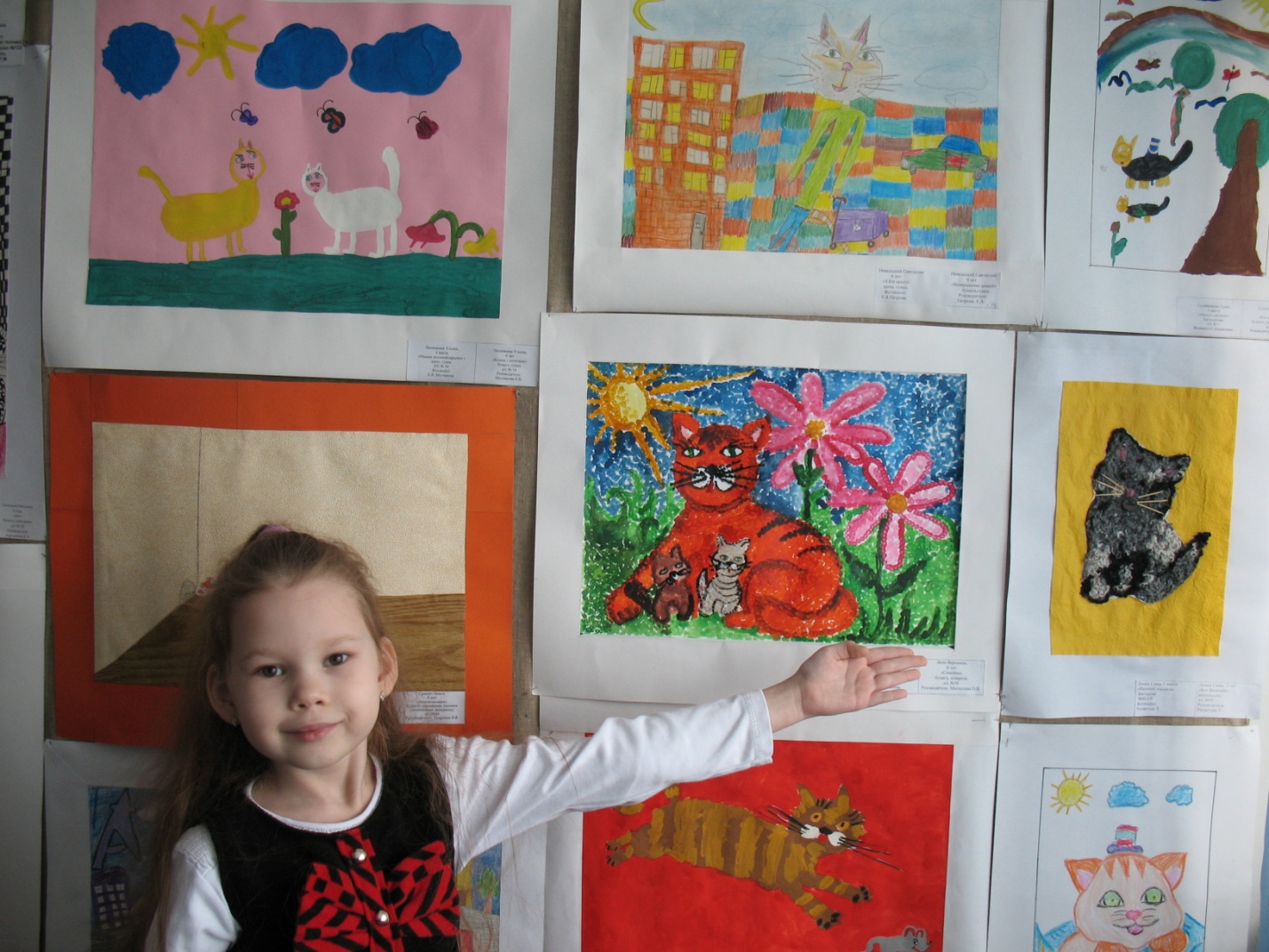 